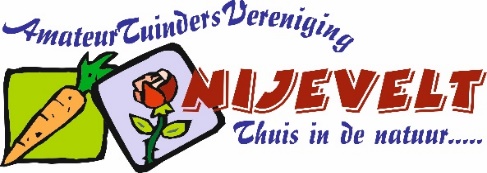 ReglementAmateur Tuinders Vereniging NijeveltDatum: 10 maart 2024InhoudArtikel 1 Naam en zetelArtikel 2 OrganenArtikel 3 DoelArtikel 4 VerenigingsjaarArtikel 5 Het bestuurArtikel 6 Taken van het bestuurArtikel 7 Taken van de bestuursledenArtikel 8 Algemene Leden VergaderingArtikel 9 Toelating van lid als huurderArtikel 10 Model huurovereenkomstArtikel 11 Algemene regelsArtikel 12 Het gebruik van de gehuurde kavelArtikel 13 Regels voor het gebruik van het tuinhuis en afdakArtikel 14 Regels voor het gebruik van het gehele complexArtikel 15 BestrijdingsmiddelenArtikel 16 AlgemeenArtikel 17 AanvullingenArtikel 1 Naam en zetelDe naam van de vereniging is: Amateur Tuinders Vereniging Nijevelt, hierna te noemen ATV Nijevelt.De Vereniging is opgericht te De Meern 27 november 2001.De Vereniging is gezeteld in de gemeente Utrecht, Kloosterpark 101, 3454 HJ, De Meern.ATV Nijevelt bezit als rechtspersoon volledige rechtsbevoegdheid.De Vereniging is ingeschreven bij de KvK onder nummer 30177155.De grond binnen het tuincomplex wordt door ATV Nijevelt gehuurd van de Algemeen Verbond van Volkstuindersverenigingen in Nederland (AVVN).Artikel 2 OrganenBestuurAlgemene Leden Vergaddering (ALV)Personen (actieve leden) en commissies die op grond van de statuten door de ALV zijn belast met een nader omschreven taak en aan wie daarbij beslissingsbevoegdheid is toegekend.Artikel 3 DoelHet doel van de vereniging is:Het bevorderen van plezierig, milieuvriendelijk en duurzaam tuinieren. De vereniging wil dit bereiken door:Het uitgeven van kavels op het tuincomplex Nijevelt aan inwoners van de gemeente Utrecht.Dit door het opwekken van belangstelling voor en het beschikbaar stellen van kavels op het tuincomplex Nijevelt voor de inwoners van Utrecht.Het bestuur wil actief sturing geven aan – mede door de maatschappij (overheid) gestimuleerde – de trend van duurzaam en milieuvriendelijk tuinieren.Het geven van adviezen betreffende het tuinieren.Het ten behoeve van en voor rekening van de leden verwerven van benodigdheden voor het tuinieren zoals compost.Het verwerven, aanbrengen en onderhouden (door de leden zelf) van de accommodatie en uitrusting.Het tijdelijk beschikbaar stellen van diverse gereedschappen.In principe wordt een kavel voor een verenigingsjaar verhuurd. Indien er vanuit de vereniging geen overwegend bezwaar is, wordt de huur stilzwijgend verlengd voor wederom een periode van een jaar.Voorrecht op het huren van een nieuwe kavel hebben de reeds aanwezige leden tot een maximum van 200m².  Dit mogen meerdere kavels zijn. (zie aanvullend aangenomen besluit)Het streven van de vereniging is gericht op een ledenbestand dat een afspiegeling is van de samenleving. Kavels die niet verhuurd zijn, kunnen aan buiten deze doelgroep vallende inwoners worden verhuurd.Artikel 4 VerenigingsjaarHet verenigingsjaar loopt van 1 januari tot en met 31 decemberHet boekjaar van 1 november tot en met 31 oktoberArtikel 5 Het bestuurDe leden van de ATV Nijevelt kiezen uit hun midden een bestuur, door middel van een schriftelijke stemming.Het bestuur bestaat uit:VoorzitterSecretarisPenningmeesterTwee bestuursledenHet lidmaatschap van het bestuur is niet verenigbaar met het lidmaatschap van de Kas Controle Commissie (KCC).Personen die een gemeenschappelijke huishouding voeren, kunnen niet tegelijkertijd in het bestuur zitting hebben.Bestuursleden worden benoemd voor een periode van drie jaar en er wordt een rooster van aftreden gemaakt voor een periode van drie jaar. Deze periode vangt aan bij het begin van het verenigingsjaar.De voorzitter en de secretaris zijn niet gelijktijdig aftredend.Bestuursleden kunnen zich telkenmale voor een periode van drie jaar herkiesbaar stellen.De taken binnen het bestuur worden onderling verdeeld.Het bestuurslidmaatschap eindigt met het verenigingslidmaatschap.De bestuursleden verklaren kennis te hebben genomen van en bekend zijn met de Wet Beheer en Toezicht Rechtspersonen, een uittreksel hiervan ligt bij de secretaris ter inzage voor de leden.Artikel 6 Taken van het bestuurHet bestuur vergadert minimaal drie keer per jaar.Jaarlijks moet de eerste bestuursvergadering  binnen drie weken na de ALV plaatsvinden.Als laatste agendapunt van elke ALV zal de datum voor een volgende ALV worden vastgelegd.Eenmaal per jaar een ALV uitschrijven, dit bij voorkeur aan het  einde van het  verenigingsjaar.Controle op het onderhoud van de verhuurde kavels ten aanzien van het reglement van ATV Nijevelt.Die maatregelen treffen en nemen voor een goed functioneren van ATV Nijevelt.De bestuursleden hebben een zwijgplicht over de vertrouwelijke onderwerpen die in een bestuursvergadering zijn behandeld.Lopende het verenigingsjaar en in de ALV verslag te doen van de besluiten van het bestuur.In de ALV zo nodig voorstellen te doen inzake wijzigingen of aanvullingen van het reglement, al of niet op voorstel van de leden van ATV Nijevelt.Een bestuursvergadering kan alleen plaatsvinden als er minimaal drie bestuursleden aanwezig zijn. Besluiten worden alleen van kracht bij aanwezigheid van minimaal vier bestuursleden, zie WBTR artikel Belet en Ontstentenis.Stemming vindt plaats op basis van meerderheid ven stemmen voor een agendapunt.De naleving en actualiteit van het borgingsdocument WBTR jaarlijks te toetsen. Artikel 7 Taken van de bestuursledenVoorzitterHet voorzitten van de leden- en bestuursvergadering(en) zodat deze in goede orde verlopen.In bijzondere gevallen een extra leden- of bestuursvergadering laten uitschrijven.Toezien op de uitvoering van het reglement en vanuit de bestuursvergadering of ALV genomen besluiten.Mede-ondertekenen van notulen van de leden/ bestuursvergadering, alsmede belangrijke uitgaande brieven/ stukken.Toezien dat andere bestuursleden hun taken die verband houden met hun functie binnen het bestuur naar behoren verrichten.Een KCC samen te stellen uit de ALV van ATV Nijevelt.Verslag te doen van de besluiten die Bestuurlijk zijn genomen.Zorg te dragen voor naleving van de vastgelegde uitgangspunten in het kader van de WBTR en uitvoering van de activiteiten zoals vastgelegd in de risicoanalyse financieel en de risicoanalyse fysieke risico’s, zowel bestuurlijk als door de leden afzonderlijk.Het (doen) vertegenwoordigen van ATV Nijevelt bij de overlegstructuren AVVN en OVU.SecretarisDe secretaris voert alle correspondentie van ATV Nijevelt.Van alle ingekomen stukken geeft hij kennis op de bestuursvergadering, tevens zal hij voor de bestuursleden een kopie maken voor de bestuursleden en het origineel in het archief bewaren.Het archief wordt door hem bijgehouden.Hij zorgt voor de handtekening van de voorzitter bij alle belangrijke post.Van alle vergaderingen die verband houden met ATV Nijevelt worden door hem notulen gemaakt.Het is zijn taak om de ledenlijst bij te houden; zowel de inschrijvingen als de mutaties.Zorgt ervoor dat uitnodigingen, agenda, notulen en besluitenlijst 8 dagen vóór een bestuursvergadering  en ALV worden bezorgd of verzonden.Maakt een jaarverslag van het afgelopen tuinjaar.Het is zijn taak vroegtijdig een zaal te bespreken voor de te houden ALV van ATV NijeveltCoördineert de nieuwsbrief (4x per seizoen) naar de leden en draagt zorg voor de schriftelijke (digitale) correspondentie naar de leden.PenningmeesterDe penningmeester zorgt voor het innen van de contributie en de huursom van de kavels en wel via bankoverschrijving.Indien contant zorgt de penningmeester voor een getekende kwitantie.Hij zorgt dat alle leden van de A.T.V.Nijevelt jaarlijks een factuur krijgen waarop onder meer de huursom en de contributie zijn vermeld.Betalingen noodzakelijk voor aankoop van materialen en dergelijke voor ATV Nijevelt worden alleen gedaan met toestemming van de penningmeester.Aankopen zonder nota of rekening worden door de penningmeester niet uitbetaald.Het is de verantwoording van de penningmeester dat alle betalingen ten laste van ATV Nijevelt op tijd worden voldaan.Betalingen die het bedrag van € 250,00 te boven gaan, moeten door zowel de penningmeester als door de voorzitter worden ondertekend.Hij brengt op de bestuursvergadering financieel verslag uit van ATV Nijevelt.Hij opent de boeken over het afgesloten verenigingsjaar voor de leden van de KCC. Dit ter verantwoording aan de leden en verkrijgen van decharge voor het gevoerde financieel beleid en de uitvoering hiervan door de penningmeester. Hij brengt op de ALV een financieel verslag uit over het afgelopen   verenigingsjaar.Hij dient op de laatste bestuursvergadering een begroting in voor het komend verenigingsjaar. Deze moet na goedkeuring (na eventuele bijstelling) ter finale goedkeuring worden voorgelegd aan de leden in de ALV.Hij geeft invulling aan de financiële uitgangspunten zoals vastgelegd in het borgingsdocument WBTR.BestuursledenHet voorzitten van de vergadering bij afwezigheid van de voorzitter.Het opstellen van notulen van de vergadering bij afwezigheid van de secretaris.Aantekeningen maken voor de penningmeester indien deze niet aanwezig is.Taken op zich nemen om een goed functioneren van ATV Nijevelt mogelijk te maken.Artikel 8 Algemene Leden VergaderingTen minste eenmaal per jaar wordt er een ALV gehouden.De leden van ATV Nijevelt hebben de mogelijkheid om een extra ALV bijeen te roepen mits zij aan de volgende voorwaarden voldaan hebben:Tijdige aanmelding, daarbij minimaal 5 handtekeningen van leden die lid zijn van ATV Nijevelt.Verzoeken moeten schriftelijk bij de secretaris worden ingediend, minimaal drie weken voor aanvang van de ALV. De aanvrager/ster draagt de zorg voor de locatie in de gemeente Utrecht.De kosten die voor zaalhuur en uitnodigingen worden gemaakt zullen door ATV Nijevelt worden vergoed mits deze kosten die van een normale reglementair gehouden ALV niet te boven gaan.Ieder lid kan zich voor de vergadering schriftelijk kandidaat stellen voor een functie in het bestuur, indien er aftredende bestuursleden zijn.De voorstellen die in de ALV zijn gedaan en de genomen besluiten moeten een meerderheid van stemmen hebben van de aanwezige leden.Bij stemming over personen is hij gekozen die een meerderheid heeft aan stemmen van de aanwezige leden.Stemming betreffende personen worden schriftelijk gedaan.Over agendapunten met handopsteking.Het bestuur kan daar anders over besluiten indien de aard van de zaak dit wenselijk acht.Bij staking van de stemmen na twee ronden, wordt het voorstel geacht te zijn verworpen.Op een ALV hebben de leden de mogelijkheid om een bestuurslid of lid van zijn  functie te ontheffen mits tweederde van de aanwezige leden hier vóór stemmen.Als een lid is geroyeerd, kan hij dit besluit aanvechten. Dit dient schriftelijk te geschieden bij de secretaris.Hij heeft het recht betreffend royement aan te vechten in een ALV.Artikel 9 Toelating van lid als huurderIedere huurder van een kavel moet lid zijn van ATV Nijevelt.Kandidaat-huurders worden in volgorde van aanmelding ingeschreven bij de ledenadministratie.Het bestuur besluit over toelating van (kandidaat)leden. De verhuur van kavels gebeurt onder supervisie van het bestuur.Als de ingeschrevene akkoord is met het reglement van ATV Nijevelt en dat op de huurovereenkomst samen met (vertegenwoordiging van) het bestuur heeft ondertekend, dan is hij lid van ATV Nijevelt.Na betaling van de contributie, huursom van de kavel en het sleutelgeld, wordt de sleutel van het    tuinhuis overhandigd.Naast de lidmaatschapsgelden wordt tevens eenmalig een bedrag opgelegd van € 1  per m² borg*. Dit heeft als doel dat de tuin in goede staat van onderhoud wordt opgeleverd bij beëindiging lidmaatschap. Deze borg wordt na controle teruggestort op rekeningnummer.  Indien de tuin onverzorgd en met afval wordt achtergelaten behoud de vereniging zich het recht voor de borg verbeurt te verklaren en deze aan te wenden voor het verhuurbaar maken van de betreffende tuin.De huur van een kavel wordt aangegeven voor de tijd van één jaar, lopend van 1 januari t/m 31 december, en zal zonder opzegging van het lidmaatschap van jaar tot jaar stilzwijgend worden verlengd.Behoudens bijzondere gevallen dient opzegging van de huur twee maanden vóór het beëindigen van de huurovereenkomst schriftelijk aan het bestuur te worden kenbaar gemaakt.Indien het lidmaatschap van ATV Nijevelt is opgezegd, levert de huurder de sleutel van het tuinhuis in bij de penningmeester, het betaalde sleutelgeld wordt dan gerestitueerd.In de administratie van ATV Nijevelt wordt gedurende het lidmaatschap in de administratie per lid opgenomen:Achternaam, voorletter(s) of voornaamDatum van Start en einde lidmaatschapAdres, postcode, woonplaatsTelefoonnummere-MailadresKavelnummerGrootte kavel in m²De huurder wordt geacht zich in houding en gedrag te conformeren aan de uitgangspunten zoals vastgelegd in het Reglement ATV Nijevelt. Tevens dient men zich te houden aan de maatregelen die voortkomen uit de WBTR en met name de hiervan afgeleide risicoinventarisatie.* Let op: in de ALV van november 2023 is een nieuw borgsysteem bekrachtigd. Zie hiervoor de notulen van deze vergadering.Artikel 10 Model huurovereenkomstEen model huurovereenkomst is als bijlage van dit reglement als los blad toegevoegd.De actuele datum is op elke huurovereenkomst vermeld.Artikel 11 Algemene regelsDe leden zijn verplicht het reglement en de reglementair genomen besluiten na te komen.Het bestuur van ATV Nijevelt zal een lid van de vereniging aanschrijven als hij de regels  zoals omschreven in het reglement, niet is nagekomen of nalaat deze na te komen, ofwel:Het reglement en/of de reglementair genomen besluiten niet opvolgt.Op enigerlei wijze de belangen van de vereniging schade toebrengt.Andere leden van ATV Nijevelt zonder noodzaak hindert of last bezorgt.Schade aanricht aan eigendom, gewas en/of opstal van een medelid of van zijn kavel.Het verwaarlozen van zijn kavel, zoals het niet tijdig verwijderen en/of opruimen van onkruid en doorschietend tuingewas, en wel zodanig dat andere tuinkavels hiervan last ondervinden.De grasstroken, de randpaden en de opgaande paden omschreven in  oneigenlijk worden  gebruikt.Niet op tijd zijn financiële verplichtingen aan de vereniging heeft voldaan.Na een mondelinge waarschuwing van het bestuur over het gebruik van de gehuurde kavel.  Wijzigen in schriftelijkOp het schrijven, kan door een lid bij het bestuur schriftelijk bezwaar worden kenbaar gemaakt; daarbij moet de reden van bezwaar worden vermeld.Indien er uiterlijk vier weken na dagtekening van de door het lid ontvangen brief van het bestuur geen bezwaar is ontvangen, gaat het bestuur over tot royement van het betrokken lid; dit volgens het reglement van ATV Nijevelt.Klachten over mede-tuinleden dienen schriftelijk, met naam en ondertekend, aan het bestuur te worden toegestuurd en zullen vertrouwelijk worden behandeld. Het bestuur besluit vervolgens of het wenselijk is dat de klacht op de ALV met de leden  zal worden besproken.Artikel 12 Het gebruik van de gehuurde kavelDe huurder moet zijn kavel van aanvang der huurperiode af in goede staat brengen en onderhouden.Bij het beëindigen van de huurperiode moet de huurder het beëindigen schriftelijk ter kennis brengen van de secretaris en zijn kavel schoon en vrij van opstallen, steenachtige materialen en gewas opleveren; zulks ter beoordeling van het bestuur.Het plaatsen van een broeibak, kas, opbergkist, hok, compostbak of ander optrek is toegestaan, mits de totale hoogte niet hoger is dan 2.10 meter.Voor kweekkasten hanteren wij het uitgangspunt van 6 m².Voorzieningen dienen enkel voor tuingebruik te worden aangewend.Alle bouwsels dienen vóór de aanvang van de bouw of de plaatsing ervan te worden aangemeld bij het  bestuur. Aanvragen zullen door het voltallig bestuur worden beoordeeld aan de hand van een beknopte tekening of een omschrijving, de toestemming of afwijzing zal door het bestuur schriftelijk aan de aanvrager worden medegedeeld.Voor deze omschreven bouwsels/voorzieningen geldt dat zij op minimaal 45 cm vanuit het hart van het aanliggend tegelpad mogen worden geplaatst en zij geen hinder veroorzaken voor aanliggende kavels.Deze voorzieningen moeten door de huurder in goede staat worden onderhouden en mogen geen gevaar opleveren voor medetuinders, dit ter beoordeling van het bestuur.Het bestuur adviseert dat de kleurstelling van de omschreven voorzieningen zoveel mogeliik onopvallend moet zijn; te denken valt aan bruin, grijs of groen.Voor het tijdelijk opslaan van staken, palen, rijshout en gaas geldt dat ook hier een minimale afstand van 45 cm uit het hart van het naastgelegen tegelpad wordt aangehouden.Lage beplanting direct aansluitend aan de paden is dan alleen toegestaan als deze niet hoger groeit als 35 cm, gemeten vanaf de bovenzijde van het aanliggende pad, en geen overlast bezorgt aan de naastgelegen kavel(s) en de huurder ervan.Bomen en struiken moeten zo worden geplant dat in ieder groeistadium de vrije doorloop op de paden gewaarborgd blijft en deze aanplant geen hinder oplevert.De tuinvoorzieningen als genoemd in voornoemde punten, die niet voldoen aan de in deze punten genoemde afstanden en maten moeten op aanwijzing van het bestuur worden aangepast, gesnoeid of  verwijderd.Het tijdelijk in gebruik afstaan van een kavel of een gedeelte daarvan is niet toegestaan.Indien een huurder van een kavel als gevolg van ziekte en/of andere persoonlijke omstandigheden niet  in staat is zijn kavel naar behoren te verzorgen/onderhouden, dan mag tijdelijk door hem een vervanger worden aangewezen; het bestuur dient hiervan op de hoogte te worden gesteld.Als de huurder geen mogelijkheid heeft over een vervanger te beschikken, meldt hij dit  aan het bestuur; het bestuur beziet hierna de mogelijkheid om mede-tuinleden in te schakelen.De leden hebben het recht, na toestemming van het bestuur, om van kavel te wisselen. *Bij de genoemde kavelruil of overname geniet een lid van ATV Nijevelt voorrang op een aanvraag van een kandidaatlid; bij meerdere aanvragen voor een zelfde kavel door leden, beslist het voltallig bestuur over de toewijzing. De eerst schriftelijke of digitale belanghebbende krijgt, indien geen reden tot weigering, de kavel. De zogenaamde opgaande paden en de paden tussen de kopeinden van de kavels zijn minimaal 50 cm breed; de omrandingspaden 60 cm breed.De strook met het pad langs de gazen omheining aan de noordzijde van het complex is 75 cm breed  en is bedoeld voor onderhoud van de afrastering.Deze strook mag door de huurders van de aanliggende kavels worden gebruikt, maar gebruik ervan  mag geen hinder opleveren en dient altijd vrij beschikbaar te zijn voor het onderhoud aan de afrastering en de gemeentelijke begroeiing.De grasstroken om de buitenzijde van de kavels moeten altijd minimaal 3 meter breed zijn het tegelpad is 60 cm breed en dient door de tuinders van aanliggende kavels te worden onderhouden.De genoemde paden worden niet in de verhuurprijs berekend. * Let op: de regels over ruilen van tuinen en de mogelijkheid om een tweede tuin te huren, zijn veranderd. Zie hiervoorArtikel 13 Regels voor het gebruik van het tuinhuis en afdakHet tuinhuis, de aanbouw/afdak en de rondom liggende straat zal zoveel mogelijk worden  schoongehouden.Na gebruik van het tuingereedschap voor gemeenschappelijk gebruik, bijvoorbeeld kruiwagens, grondboor, hamer en grasmaaigereedschap/-machine, dienen deze gereedschappen schoon en op de daarvoor bestemde plaats in het tuinhuis te worden teruggezet.De grasmaaimachine dient vastgezet te worden met de daarvoor aanwezige ketting en hangslot.Het opslaan van eigen gereedschap en ander persoonlijk tuinmateriaal is toegestaan op de daarvoor bestemde plaats en dient duidelijk van eigen naam en kavelnummer te zijn voorzien.Opslag van eigen tuingereedschap en/of -materialen Is voor eigen risico; ATV Nijevelt is niet aansprakelijk voor vermissing of oneigenlijk gebruik ervan.Op de daarvoor aan te wijzen plaats mag staakmateriaal van de leden worden opgeslagen. Het moet in bundels gebonden en voorzien zijn van een label met naam en kavelnummer, voor een ieder herken- en leesbaar.Tijdens de oogstperiode is het toegestaan om aardappelen, groenten en ander gewas voor 1 á 2  dagen op te slaan in het tuinhuis, mits voorzien van naam en kavelnummer. Hier geldt ook dat er geen hinder mag zijn voor medetuinleden en opslag is altijd voor eigen risico.Het tuinhuis zal niet worden gebruikt als opslagplaats voor kisten, broeiramen, platglas, gaas en aanzuigkorven voor een periode langer dan twee weken.Het tuinhuis moet altijd gebruikt kunnen worden als rust- en schuilplaats, tafels en stoelen zullen  altijd vrij moeten zijn van opslag.Het is niet toegestaan om bestrijdingsmiddelen in het tuinhuis op te slaan, dit is ook wettelijk  verboden.In het tuinhuis zal een verbandtrommel en een brandblusser aanwezig zijn.Het tuinhuis is in principe altijd op slot, ieder die het tuinhuis betreedt, sluit dit na gebruik af, tenzij  hij zich ervan heeft overtuigd dat een ander lid (met sleutel) dit zal doen bij zijn vertrek.Het lid dat als laatste het complex verlaat sluit het toegangshek met de grendels en lus.Defect leenmateriaal dient gemeld bij de secretaris, die voor doorgeleiding ter reparatie en herstel zal zorgdragen. Dit is ook van toepassing indien men gebruik maakt van materiaal uit de verbandtrommel. Artikel 14 Regels voor het gebruik van het gehele complexHet verbreken en/of verplaatsen van de grens- en omrandingspaden is niet toegestaan.Het is niet toegestaan om op de groenstrook tuinbenodigdheden als broeibakken, palen, gaas, netten en mest op te slaan, dit om toegang tot de kavels en het maaien van de groenstrook vrij  mogelijk te maken.Het is niet toegestaan om door de grenspaden en de groenstroken geulen te graven.Met de aan-/afvoer van mest of ander materiaal voor tuingebruik dient een ieder er zorg voor te dragen dat de grasmat en de tegelpaden hiervan geen schade ondervinden, eventuele beschadigingen dienen door de veroorzaker te worden hersteld.De voornoemde werkzaamheden mogen geen belemmering vormen voor andere tuinders, de toegang tot de kavels dienen altijd vrij te zijn.Sinds 1 november 1998 is het wettelijk verplicht bij grotere hoeveelheden dan één kubieke meter  hierbij een zogenaamde “schoon-grondverklaring” ruimschoots vóór het storten aan het bestuur te overhandigen; storten mag dan alleen na goedkeuring van het bestuur.Ook opdrachten tot het storten door derden vallen onder deze verplichting.De gehuurde kavel mag niet worden gebruikt voor opslag anders dan voor het gebruik bij het  tuinieren ter plaatse.Afval, zowel groenafval, hout- en bouwresten, papier, plastic, gaas en snoeiafval dient  door de tuinleden zelf te worden afgevoerd. In de gemeente-informatiegids is aangegeven waar dit kosteloos (voor particulieren) kan worden gestort; ATV Nijevelt faciliteert dit niet.Het is niet toegestaan afval op het complex te storten, de walkanten en sloot dienen vrij van vuil te  worden gehouden, gemaaid gras van de groenstrook mag op de groenstrook blijven.Alle composteerbare materialen van eigen kavel kunnen indien gewenst op eigen grond worden verwerkt in een compostbak of -hoop, zo ook onkruid en grond.Zonder toestemming van de huurder mogen tuinleden de kavels van andere tuinleden niet betreden met het doel aan aldaar groeiende gewassen of de daar geplaatste bebouwing schade toe te brengen of verlies aan gewas te veroorzaken.Bestuursleden hebben de bevoegdheid kavels te betreden indien dit nodig is ter vervulling van de  hen opgedragen taken, voortvloeiend uit de regels van het reglement.Artikel 15 BestrijdingsmiddelenHet bestuur van ATV Nijevelt is tegen het gebruik van bestrijdingsmiddelen, maar indien zulks ter  beoordeling van de huurder van een kavel noodzakelijk wordt geacht, ziet men er op toe dat gebruik van wettelijk toegestane bestrijdingsmiddelen minimaal en zonder hinder of schade aan andere kavels  of de huurder ervan, zal worden gebruikt.De voorschriften voor gebruik zoals op de verpakking vermeld, moeten strikt worden opgevolgd.De niet gebruikte bestrijdingsmiddelen moeten op eigen kavel en niet voor anderen toegankelijk worden opgeslagen, ieder lid is voor gebruik en opslag verantwoordelijk.Het is niet toegestaan bij de wet verboden bestrijdingsmiddelen te gebruiken.Het verdient te allen tijde de voorkeur milieuvriendelijke en biologisch afbreekbare bestrijdingsmiddelen toe te passen.Artikel 16 AlgemeenHet is toegestaan het tuincomplex te betreden met een hond, mits deze is aangelijnd.De huurder van een kavel houdt toezicht op door hem toegelaten kinderen en heeft de verantwoordelijkheid voor hun aanwezigheid.Om een fleurig aanzien van het complex te bewerkstelligen, geeft het bestuur het advies om vooral bloemen en kleurrijke planten op de kavels te laten groeien.Het is wenselijk om voor 1 januari alle rijshout, staken, plastic kappen en dood gewas en dergelijke te verwijderen, dit om het tuincomplex in de winterperiode een verzorgd aanzicht te geven en eventuele  stormschade wordt zo voorkomen.Ook moeten plantenresten die eventuele ziektes kunnen veroorzaken in de bodem vroegtijdig worden  geruimd.Artikel 17 AanvullingenAanvullingen en wijzigingen van dit reglement hebben plaats, indien de ALV daartoe  besluit, met meerderheid aan stemmen.In die gevallen waarin het reglement niet voorziet, zal het bestuur de nodige maatregelen nemen.Dit reglement treedt in werking op de dag van de vaststelling, na goedkeuring van de ALV.HistorieVastgesteld in de ALV van 21 januari 1992,Herzien d.d. 21 november 1996Herzien d.d. 19 november 1998Herzien d.d. 10 oktober 2016Herzien d.d. 25 november 2021BestuurVoorzitter		Dennis VoortmanSecretaris		Yvonne LindemanPenningmeester	Jelle van der MarktBestuurslid		Gerard van SchaikBestuurslid		Will van den Broek